الخطط المستقبلية لنظام الدراسة والامتحانات بالفصل الدراسي الاول للعام الجامعى ٢٠٢٠/ ٢٠٢١جامعة الزقازيق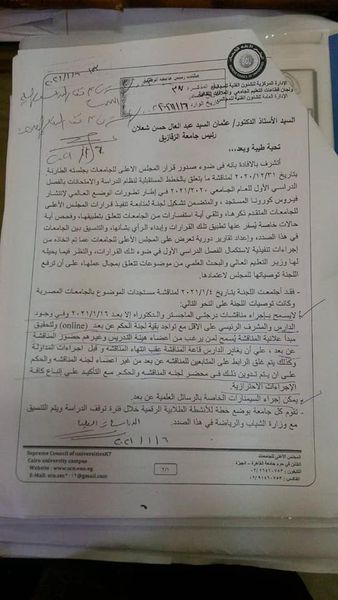 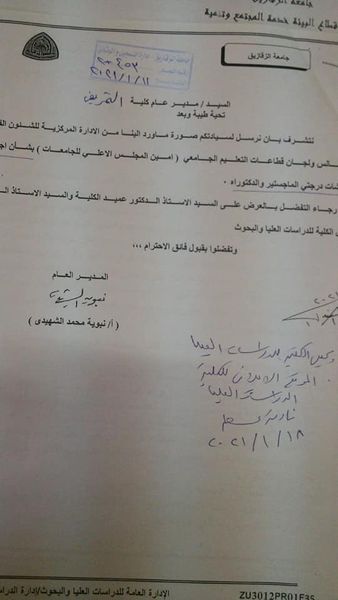 